SUD Residential Authorization RequestType of Request: Initial          Continuing            Extension             LOC Change    Requested Authorization Start Date: _________________Level of Care Requested: 3.1    3.5 ASAM DIMENSION, SCORE, EXPLANATIONFirst Name:                                      Last Name:                                           DOB:                                      Age:First Name:                                      Last Name:                                           DOB:                                      Age:First Name:                                      Last Name:                                           DOB:                                      Age:First Name:                                      Last Name:                                           DOB:                                      Age:First Name:                                      Last Name:                                           DOB:                                      Age:Gender Identity:  Male      Female       Other      Unknown          Gender Identity:  Male      Female       Other      Unknown          Gender Identity:  Male      Female       Other      Unknown          Mailing Address:                                                                           Mailing Address:                                                                           Medi-Cal or Social Security #:(Required at Initial or as changes occur)               Medi-Cal or Social Security #:(Required at Initial or as changes occur)               Medi-Cal or Social Security #:(Required at Initial or as changes occur)               Mailing Address:                                                                           Mailing Address:                                                                           Other Health Coverage:                                                   Other Health Coverage:                                                   Other Health Coverage:                                                   Referral Source:                                           Referral Source:                                           Currently Pregnant? N/A    Yes     No     If Yes, due date:Currently Pregnant? N/A    Yes     No     If Yes, due date:Currently Pregnant? N/A    Yes     No     If Yes, due date:Currently Pregnant? N/A    Yes     No     If Yes, due date:Currently Pregnant? N/A    Yes     No     If Yes, due date:Substance:# of Days Used in Past 30 Days:Date of Last Use:Date of Last Use:If date of last use is more than 7 days, how was the client able to remain abstinent? Primary SUD Diagnosis:Primary SUD Diagnosis:Primary SUD Diagnosis:Primary SUD Diagnosis:Primary SUD Diagnosis:DIMENSION 1Acute Intoxication and/or Withdrawal Potential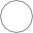 0None0None1Mild2Moderate3Significant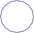 4SevereComments (optional):DIMENSION 2Biomedical Conditions and Complications 0None0None1Mild2Moderate3Significant4SevereComments (optional):DIMENSION 3Emotional, Behavioral, or Cognitive Conditions and Complications 0None0None1Mild2Moderate3Significant4SevereIn last 30 days, mental health symptoms and frequency:In last 30 days, mental health symptoms and frequency:In last 30 days, mental health symptoms and frequency:In last 30 days, mental health symptoms and frequency:In last 30 days, mental health symptoms and frequency:In last 30 days, mental health symptoms and frequency:In last 30 days, mental health symptoms and frequency:In last 30 days, mental health symptoms and frequency:History of SI/HI:    Yes       No History of SI/HI:    Yes       No History of psychiatric hospitalization or mental health treatment? Yes        No History of psychiatric hospitalization or mental health treatment? Yes        No History of psychiatric hospitalization or mental health treatment? Yes        No History of physical aggression/risky behaviors?   Yes       No History of physical aggression/risky behaviors?   Yes       No History of physical aggression/risky behaviors?   Yes       No Explain Dimension Scoring:Explain Dimension Scoring:Explain Dimension Scoring:Explain Dimension Scoring:Explain Dimension Scoring:Explain Dimension Scoring:Explain Dimension Scoring:Explain Dimension Scoring:DIMENSION 4Readiness to Change0None0None1Mild2Moderate3Significant4SevereClient wants treatment: Yes       No Client wants treatment: Yes       No Client wants treatment: Yes       No Client wants treatment: Yes       No Client wants treatment: Yes       No History of trying to stop drinking/using: Yes      No  History of trying to stop drinking/using: Yes      No  History of trying to stop drinking/using: Yes      No  Does client want to quit or cut back on alcohol and other drug use? Yes        No  Does client want to quit or cut back on alcohol and other drug use? Yes        No  Does client want to quit or cut back on alcohol and other drug use? Yes        No  Does client want to quit or cut back on alcohol and other drug use? Yes        No  Does client want to quit or cut back on alcohol and other drug use? Yes        No  Does client want to quit or cut back on alcohol and other drug use? Yes        No  Does client want to quit or cut back on alcohol and other drug use? Yes        No  Does client want to quit or cut back on alcohol and other drug use? Yes        No    Explain Dimension Scoring:  Explain Dimension Scoring:  Explain Dimension Scoring:  Explain Dimension Scoring:  Explain Dimension Scoring:  Explain Dimension Scoring:  Explain Dimension Scoring:  Explain Dimension Scoring:DIMENSION 5Relapse, Continued Use, or Continued Problem Potential0None0None1Mild2Moderate3Significant4SevereLongest period of abstinence:    None         Days       Weeks        Months       Years Longest period of abstinence:    None         Days       Weeks        Months       Years Longest period of abstinence:    None         Days       Weeks        Months       Years Longest period of abstinence:    None         Days       Weeks        Months       Years Longest period of abstinence:    None         Days       Weeks        Months       Years Client can identify substance use triggers: Yes     No Client can identify substance use triggers: Yes     No Client can identify substance use triggers: Yes     No Client has effective coping skills: Yes       No Client has effective coping skills: Yes       No Client has effective coping skills: Yes       No Client has effective coping skills: Yes       No Client has effective coping skills: Yes       No Client has a relapse prevention plan: Yes      No Client has a relapse prevention plan: Yes      No Client has a relapse prevention plan: Yes      No Explain Dimension Scoring:Explain Dimension Scoring:Explain Dimension Scoring:Explain Dimension Scoring:Explain Dimension Scoring:Explain Dimension Scoring:Explain Dimension Scoring:Explain Dimension Scoring:DIMENSION 6Recovery/Living Environment0None0None1Mild2Moderate3Significant4SevereClient has stable housing: Yes        No Client has stable housing: Yes        No Client has stable housing: Yes        No Client has stable housing: Yes        No Client has stable housing: Yes        No Client lives in an environment where others are regularly using drugs or alcohol: Yes       No Client lives in an environment where others are regularly using drugs or alcohol: Yes       No Client lives in an environment where others are regularly using drugs or alcohol: Yes       No History of alcohol or other drug use creating situations that are dangerous for client/threatening to others:  Yes      No History of alcohol or other drug use creating situations that are dangerous for client/threatening to others:  Yes      No History of alcohol or other drug use creating situations that are dangerous for client/threatening to others:  Yes      No History of alcohol or other drug use creating situations that are dangerous for client/threatening to others:  Yes      No History of alcohol or other drug use creating situations that are dangerous for client/threatening to others:  Yes      No History of alcohol or other drug use creating situations that are dangerous for client/threatening to others:  Yes      No History of alcohol or other drug use creating situations that are dangerous for client/threatening to others:  Yes      No History of alcohol or other drug use creating situations that are dangerous for client/threatening to others:  Yes      No Explain Dimension Scoring:Explain Dimension Scoring:Explain Dimension Scoring:Explain Dimension Scoring:Explain Dimension Scoring:Explain Dimension Scoring:Explain Dimension Scoring:Explain Dimension Scoring:Name of Staff Completing Form and Credential:Date Staff Completed Form:LPHA Name and if Applicable Signature:Date LPHA Completed or was Consulted: